FESTIVAL UDIN BORŠT 2020, PROJEKT: VEČ ZNANJA ZA VEČ TURIZMAKDAJ: 24. OKTOBER 2019, 7:10 – 13:20KDO: RAZRED APTPOSEBNOST: Festival Udin boršt 2019 bo samo v lepem vremenu. V primeru slabega vremena bomo festival prestavili za 1 teden.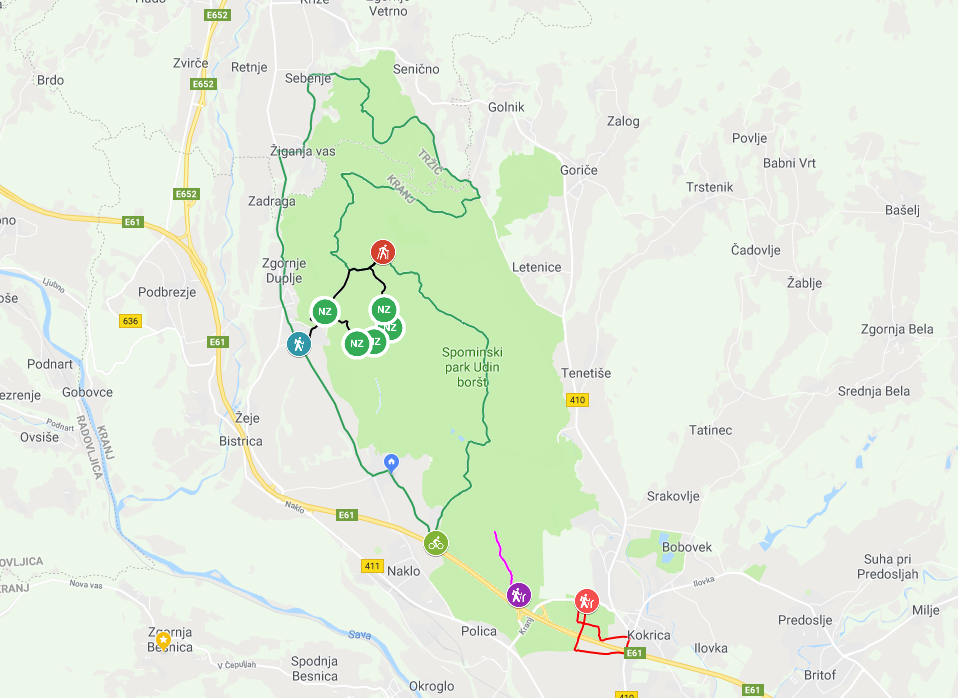 Slika : Pohodniška pot po konglomeratnem krasu (črna barva), Pohod do mlinčkov v Udin borštu (vijoličasta barva), Ogled dreves v južnem delu Udin boršta (rdeča barva)p.s. Povezava do zgornjega Googlovega zemljevida: http://tiny.cc/0mv1dz 
Zelena barva predstavlja Kolesarsko pot po Udin borštuZapisal: 												V Kranju, 6. 10. 2019
Janez Černilec
mentor projekta: Festival Udin boršt 2020Zap. št.DatumUraKraj 1Kraj 2Kaj se bo dogajalo?1čet24. 10. 20197:10 – 7:20Zbor pred SESGŠ, Cesta Staneta Žagarja 33, 4000 KranjDežman, Kokrica, asfaltna cesta proti Zlatem polju Prevoz 2čet24. 10. 20197:25 – 9:30Dežman, Kokrica, asfaltna cesta proti Zlatem poljuPrečkanje avtoceste, Velki hrib, Kokrica, Dežman, Kokrica, asfaltna cesta  proti Zlatemu polu Ogled dreves v južnem delu Udin boršta. Dolžina pohoda je 2,5 km (Glejte sliko 1)4čet24. 10. 20199:35 – 9:40Dežman, Kokrica, asfaltna cesta proti Zlatem polju Rolkarska proga KokricaPrevoz5čet24. 10. 20199:45 – 10:45Rolkarska proga KokricaMlinčki v Udin borštu, Rolkarska progaPohod do mlinčkov v Udin borštuDolžina pohoda je 3 km (Glejte sliko 1)6čet24. 10. 201910:50 – 11:10Rolkarska proga KokricaSpodnje Duplje, pokopališčePrevoz7čet 24. 10. 201911:15 – 13:15Spodnje Duplje, pokopališčeArneževa luknja, vrtače, Kačja jama, grez ali dihalnik, vrtače, Kriva jelka, Spodnje DupljePohod po konglomeratnem krasu Udin borštaDolžina pohoda je 5 km (Glejte sliko 1)8čet
24. 10. 201913:20 – 13:40Spodnje Duplje, pokopališčeSESGŠ, Cesta Staneta Žagarja 33, 4000 Kranj PrevozDežman, asf. c. proti Zl. polju 46°16'6.50"S 14°20'49.87"VRol. pro. Kokrica, 46°16'9.31"S  14°20'7.55"VSp. Duplje, pok., 46°17'53.91"S  14°17'53.15"V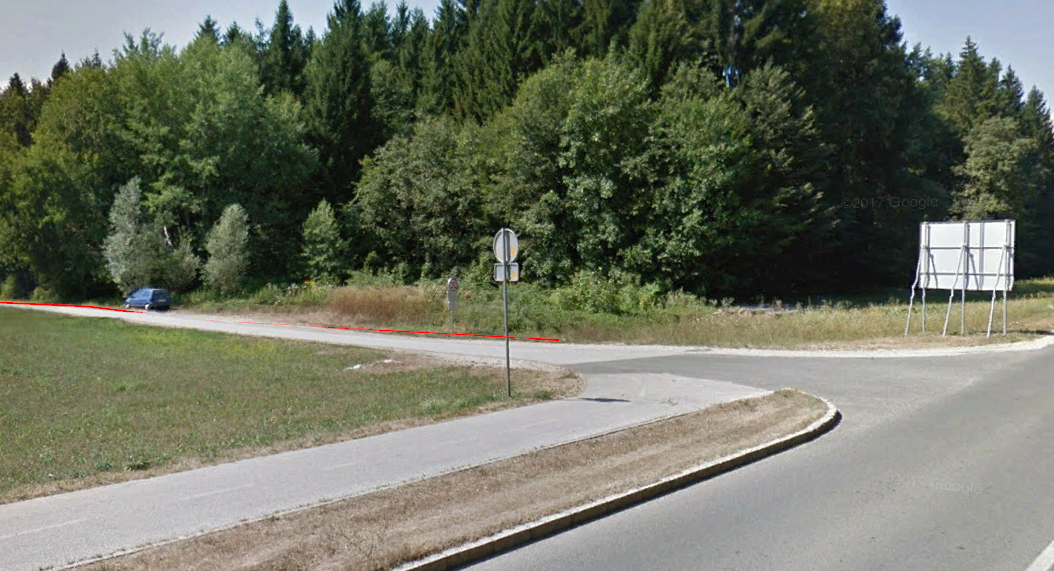 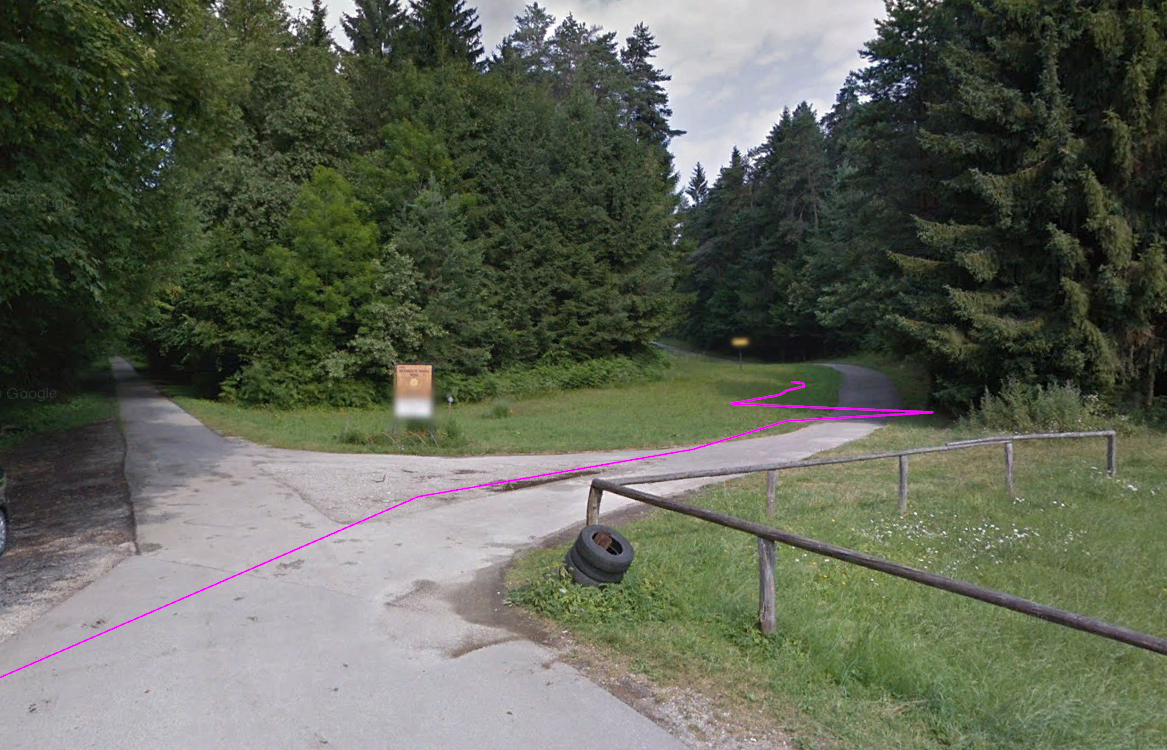 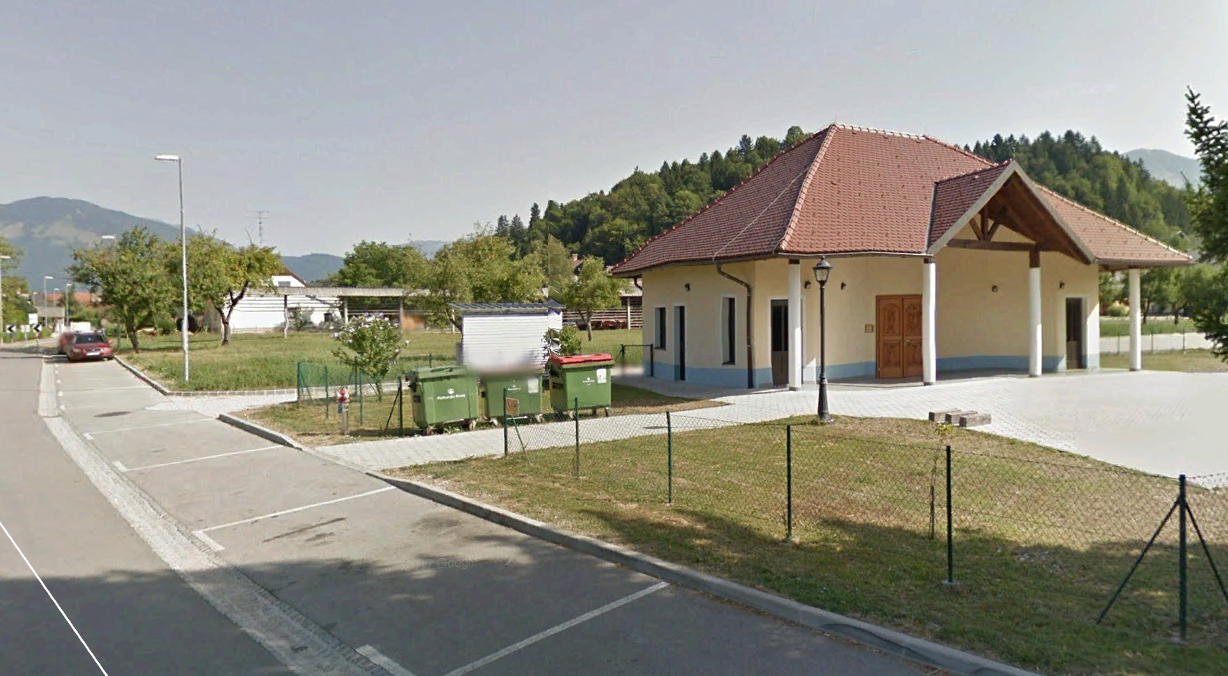 